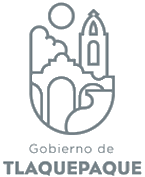 AGENDA NOVIEMBREAGENDA NOVIEMBREAGENDA NOVIEMBREAGENDA NOVIEMBRESub Dirección de Comunicación Social  Seguridad Tlaquepaque Sub Dirección de Comunicación Social  Seguridad Tlaquepaque Sub Dirección de Comunicación Social  Seguridad Tlaquepaque Sub Dirección de Comunicación Social  Seguridad Tlaquepaque INFORMACION PUBLICADA EN CUMPLIMIENTO DEL ARTICULO 8 FRACCION VI INCISO H) DE LA LEY DE TRANSPARENCIA Y ACCESO A LA INFORMACION PUBLICA DEL ESTADO DE JALISCO Y SUS MUNICIPIOSFECHA Y HORA DEL EVENTOSERVIDORES PUBLICOS ASISTENTESEVENTO, TRABAJO O ACTIVIDAD PÚBLICALUGAR DE LA ACTIVIDADFECHA Y HORA DEL EVENTOSERVIDORES PUBLICOS ASISTENTESEVENTO, TRABAJO O ACTIVIDAD PÚBLICALUGAR DE LA ACTIVIDAD01-11-2021Lic. Estephanía Rodríguez BerumenAtención a medios de comunicación evento de día de muertos Comisaria 01-11-2021Lic. Estephanía Rodríguez BerumenVideo de día de muertos Comisaria 02-11-2021Lic. Estephanía Rodríguez BerumenRueda de prensa Casa Morelos 03-11-2021Lic. Estephanía Rodríguez BerumenAtención a medios de comunicación Comisaria 03-11-2021Lic. Estephanía Rodríguez BerumenGraficas de tractocamión recuperadoEn la colonia Artesanos 04-11-2021Lic. Estephanía Rodríguez BerumenAtención a medios de comunicación Comisaria 04-11-2021Lic. Estephanía Rodríguez BerumenGraficas de vehículos recuperadoEn el municipio  05-11-2021Lic. Estephanía Rodríguez BerumenAtención a medios de comunicación Comisaria 05-11-2021Lic. Estephanía Rodríguez BerumenGraficas de vehículos recuperadoEn la colonia Santa Anita   07-11-2021Lic. Estephanía Rodríguez BerumenAtención a medios de comunicación Comisaria 07-11-2021Lic. Estephanía Rodríguez BerumenGraficas de vehículos recuperadoEn la colonia San Sebastianito   08-11-2021Lic. Estephanía Rodríguez BerumenAtención a medios de comunicación En la colonia Cerro del Cuatro 09-11-2021Lic. Estephanía Rodríguez BerumenAtención a medios de comunicación En la colonia San Martin de las Flores 10-11-2021Lic. Estephanía Rodríguez BerumenAtención a medios de comunicación En la colonia las Huertas11-11-2021Lic. Estephanía Rodríguez BerumenAtención a medios de comunicaciónEn la colonia Toluquilla 12-11-2021Lic. Estephanía Rodríguez BerumenGrabación de video En las instalaciones del Grupo DARE14-11-2021Lic. Estephanía Rodríguez BerumenOperativo En calles del municipio 15-11-2021Lic. Estephanía Rodríguez BerumenGrabación de video En las instalaciones del Grupo DARE16-11-2021Lic. Estephanía Rodríguez BerumenAtención a medios de comunicaciónEn la colonia Lomas del Cuatro18,19,20-11-2021Lic. Estephanía Rodríguez BerumenVeda electoral ----------21-20-2021Lic. Estephanía Rodríguez BerumenAtención a medios de comunicación delOperativo Elecciones extraordinarias 2021Todo el municipio 22-11-2021Lic. Estephanía Rodríguez BerumenAtención a medios de comunicaciónEn la colonia Miravalle23-11-2021Lic. Estephanía Rodríguez BerumenGrabación de video En las instalaciones de UVI24-11-2021Lic. Estephanía Rodríguez BerumenAtención a medios de comunicaciónComisaria 25-11-2021Lic. Estephanía Rodríguez BerumenGrabación de video En las instalaciones de UVI25-11-2021Lic. Estephanía Rodríguez BerumenAtención a medios de comunicación En la colonia valle de la misericordia 25-11-2021Lic. Estephanía Rodríguez BerumenGráficos del contenedor recuperado valuado en 1,250,000.00En la colonia valle de la misericordia 26-11-2021Lic. Estephanía Rodríguez BerumenAtención a medios de comunicaciónComisaria 28-11-2021Lic. Estephanía Rodríguez BerumenAtención a medios de comunicación En la colonia Guadalupana 28-11-2021Lic. Estephanía Rodríguez BerumenGráficos del contenedor recuperado valuado en 300,000.00En la colonia Guadalupana29-11-2021Lic. Estephanía Rodríguez BerumenReunión para los diseños temporada decembrina Comisaria 29-11-2021Lic. Estephanía Rodríguez BerumenReunión para propuestas de videos por temporada decembrina Comisaria29-11-2021Lic. Estephanía Rodríguez BerumenAtención a medios de comunicaciónComisaria30-11-2021Lic. Estephanía Rodríguez BerumenGráficos de elementos destacados En la Cámara de Comercio de Guadalajara 30-11-2021Lic. Estephanía Rodríguez BerumenAtención a medios de comunicación En la colonia Artesanos 30-11-2021Lic. Estephanía Rodríguez BerumenGráficos del contenedor recuperado valuado en 30 mil litros de Tequila En la colonia Artesanos  Lic. Estephanía Rodríguez BerumenLic. Estephanía Rodríguez Berumen